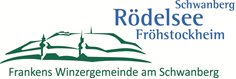 Gemeinde Rödelseez.Hd. Organisationsteam MarktAn den Kirchen 297348 RödelseeTel. 0157/88914754maerkte@roedelsee.deVerbindliche Anmeldung zum 25.04. - 26.04.2020Erste Teilnahme 	Ja   Nein Name des Ausstellers/Rechtsform/FirmaStraße, PLZ, OrtTelefon / E-MailSortimentStandgrößeStromversorgung unbedingt notwendig	 Ja   Nein Bemerkungen (ehemaliger oder besonderer Standort, ggf. Standnummer)Bitte senden Sie das elektronisch ausgefüllte Formular an E-Mail: maerkte@roedelsee.de oder per Post an obige Anschrift.Anmeldeschluss ist der 25.01.2020.Sie erhalten nach Ablauf der Anmeldefrist Ihre Rechnung mit Zuweisung Ihrer Standnummer (siehe Marktplan). Der Mietpreis ist 14 Tage nach Erhalt der Rechnung auf das Konto der Gemeinde Rödelsee bei der Raiffeisenbank Kitzinger Land eG, IBAN: DE06 7916 1499 0500 2476 34 BIC: GENODEF1ORB zu überweisen.Mit Geldeingang ist der Anmeldevorgang für beide Seiten verbindlich abgeschlossen.Ihre persönlichen Angaben auf dem Anmeldeformular werden nach den aktuell gültigen Bestimmungen der Datenschutz-Grundverordnung (DS-GVO) gespeichert, verwaltet und nicht an Dritte weitergegeben.Mit meiner Anmeldung erkenne ich die beiliegenden Teilnahmebedingungen für den Rödelseer Frühlingsmarkt 2020  an.Ort, DatumUnterschrift elektronisch 